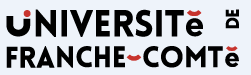 DEMANDE D’INSCRIPTION POUR UNE UNITE D’ENSEIGNEMENT LIBREIntitulé de l’UE libre choisie (Si DANSE préciser laquelle)	Semestre choisi pour le déroulement de l’UE (cliquer dans la case correspondante) Semestre 1 Semestre 2 N° étudiant (indiqué sur la carte d’étudiant 8 chiffres) 	Nom de l’étudiant	Prénom	N° de téléphone	Adresse email	Composante dans laquelle vous êtes inscrit(e) (cliquer dans la case correspondante) UFR SLHS UFR SJEPG / IAE UFR SANTÉ UFR STGI UFR STAPS UFR ST ISIFC IUT Besançon-Vesoul IUT Nord Franche-Comté INSPE CLA Ecole doctoraleIntitulé de votre formation	Niveau (cliquer dans la case) :  1ère année        2ème année        3ème année        4ème année       5ème année    Doctorat        AJAC         DOUBLE-CURSUS…… (si vous êtes AJAC soit inscrit sur 2 années consécutives cocher uniquement l’année la plus basse et cocher la case « AJAC »)– l’UE libre étant affectée uniquement sur l’année inférieure en dette(si vous êtes en « DOUBLE-CURSUS » cocher uniquement l’année sur laquelle vous souhaitez que l’UE libre soit prise en compte et cocher la case « DOUBLE-CURSUS ») Autres (à préciser) : ……….…………-----------------------------------------------------------------------------------------------------------------------------------------------------------------------------------------Précisions importantes : choisir une seule UE libre par semestre EXCEPTION : L’inscription à une deuxième UE libre est autorisée dans le semestre uniquement si c’est une UE libre avec un STAGE sans points bonusImportant : la validation d'une UE libre ne permet plus de s'y réinscrire durant tout votre cursusL’UE libre peut prévoir l’attribution de points bonus (0.20 points maximum sur la moyenne du semestre).Pour les étudiants en Licence Professionnelle les 0.2 points bonus ne sont attribués qu’une seule fois sur la moyenne de l’année.Lorsqu’ils existent, tous les étudiants peuvent bénéficier des points bonus sauf les doctorants et les étudiants de l’UFR SANTÉ (à l’exception des étudiants en pharmacie).L’UE libre peut aussi prévoir l’attribution de crédits ECTS. Le cas échéant, les crédits obtenus au titre de l’UE libre sont indépendants et ne peuvent donc pas être utilisés en vue de remplacer des ECTS manquants pour l’obtention d’un diplôme.DATE : …………………………….Attention ! Pour suivre les UE libres, votre demande d’inscription doit préalablement avoir été validée par l’enseignant responsable de l’UE libre. Selon l’UE libre, vous en serez informés soit par retour de mail soit lors du 1er cours.Une fois complété, merci de retourner ce formulaire  par mailau responsable de l’UE libre concernée – (son mail est précisé sur la fiche de son UE libre sur l’ENT*)Et cela avant le 15 septembre 2023 pour le semestre 1 et avant 19 janvier 2024 pour le semestre 2 SAUF POUR LES UEL stage, réorientation (Date limite 10/06/24) et PHARE (Date limite 30/04/24)(*Toutes les fiches des UE libres sont sur l’ENT partie « DOCUMENTS » « ESPACES PARTAGES » « Unités libres d’enseignement ».)si vous vous inscrivez à 2 UE libres (une au semestre 1 et une au semestre 2) faire 2 fiches différentes